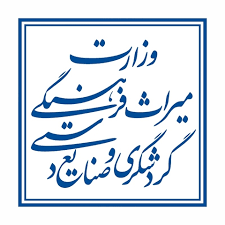 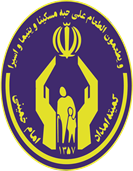    بسمه تعالی                                                  تفاهم نامه همکاری فی ما بین وزارت میراث فرهنگی، گردشگری و صنایع دستی و کمیته امداد امام خمینی(ره)  مقدمه:با استعانت از خداوند متعال و به منظور توسعه زمینههای همکاری مشترک، بهرهمندی از ظرفیتهای موجود، افزایش تعاملات دو جانبه و با هدف توسعه صنایع دستی و گردشگری و به منظور بهره گیری از ظرفیت های بالقوه وزارت میراث فرهنگی، گردشگری و صنایع دستی در امر فرهنگ سازی، آموزش و تقویت صنایع دستی و گردشگری داخلی و همچنین توانمندسازی اقتصادی خانوارهای تحت حمایت کمیته امداد امام (ره) و پنج دهک اول درآمدی جامعه، این تفاهم نامه دو جانبه با همکاری مشترک وزارت ميراث فرهنگي، گردشگري و صنايع دستي به نمايندگي آقای مهندس سید عزت الله ضرغامی وزیر ميراث فرهنگي، گردشگري و صنايع دستي به نشانی تهران، خیابان آزادی نبش بزرگراه یادگار امام(ره) و تلفن 61063000 ،که در این تفاهم نامه به اختصار « وزارت » نامیده می‌شود وکمیته امداد امام‏خمینی(ره) به نمایندگی آقای سید مرتضی بختیاری رییس کمیته امداد امام خمینی (ره) به آدرس تهران، میدان آزادی، ابتدای بزرگراه شهید لشگری دفتر مرکزی و تلفن  44690151 ، که در این تفاهم نامه به اختصار «امداد امام (ره) » نامیده می‏شود، به شرح ذیل منعقد می‌گردد: ماده 1: موضوع تفاهم‌نامه تعامل و هم افزائی به منظور برنامهریزی، راهبری و نظارت بر مجموعه‌ی اقدامات مشترک دو دستگاه در جهت توانمند سازی و اشتغال آفرینی اقشار نیازمند در شهرها و روستاها .ماده 2:  اهداف تفاهم‌نامه توانمندسازی و اشتغال آفرینی اقتصادی مددجویان تحت حمایت و اقشار نیازمند(دهک های یک تا پنج جامعه) با استفاده از ظرفیت های بالقوه و بالفعل  دو دستگاه در قالب اجرای طرح های صنایع دستی و گردشگری.                                                                                                                                                                                                                                                                                                                                                                                                                                                                                                                                   برنامه ریزی و اقدام مشترک به منظور هم افزائی در ایجاد و توسعه زنجیره های تولیدی صنایع دستی و خدمات گردشگری. کمک در بازاریابی و بازارسازی محصولات صنایع دستی .تبصره 1 : هدف گذاری اجرای یکصد هزار فرصت شغلی در بازه زمانی سه ساله در بخش صنایع دستی و گردشگری که در سال اول به تعداد 30 هزار فرصت شغلی تعیین شود.ماده 3: جمعیت هدف گروه هدف این تفاهم نامه، خانوارهای تحت حمایت کمیته امداد امام (ره) و اقشار نیازمند(دهک های 1 تا 5 جامعه) ساکن در مناطق شهری، روستایی، عشایری می باشند.ماده 4: تعهدات امداد امام (ره)  شناسائی و اولویت بندی نیازمندان و مشاوره شغلی جهت ارائه خدمات اشتغال در قالب طرح های صنایع دستی و گردشگری.همکاری و کمک در زمینه تامین منابع مالی و تسهیلات اشتغالزا در اختیار به نیازمندان واجد شرایط تا سقف مصوب جهت مناسب سازی و راه اندازی کسب و کارهای صنایع دستی و گردشگری طبق ضوابط و مقررات امداد امام .4-3   تلاش و همکاری در راستای توسعه، تعمیق و فرهنگ سازی گردشگری و ترویج صنایع دستی با استفاده ازظرفیت ها، امکانات و زیر ساخت های امداد امام (ره) با هماهنگی وزارت وفق مقررات.4-4  کمک به تامین فضای آموزشی و هزینه های مورد نیاز جهت ارائه آموزش های هدفمند در زمینه های گردشگری و صنایع دستی منطبق بر استانداردهای ملی و جهانی به جامعه هدف وفق ضوابط و مقررات امداد امام.  تبلیغ و ترویج فرهنگ میراث داری و نگهداری از بناهای تاریخی و ملی و همچنین تبلیغ و آشنایی مددجویان تحت حمایت امداد امام (ره) با تاریخ کهن و فرهنگ ایرانی و اسلامی.مساعدت و همکاری در چارچوب ضوابط به منظور بهره مندی وزارت از امکانات فرهنگی و رفاهی امداد امام (ره)  اعمال نظارت های مستمر فنی و تخصصی (قبل، حین و بعد از اجرا) بر فعالیت طرحهای اجرا شده درراستای رفع و پیشگیری از مشکلات احتمالی و افزایش درآمد پایدار جامعه هدف با هماهنگی وزارت.  کمک به حضور مددجویان مجری طرح در نمایشگاه های صنایع دستی ، گردشگری و طبیعت گردی.  شناسایی و معرفی مددجویان واجدشرایط بعنوان نیروی کار به کارفرمایان و مؤسسات وابسته به وزارت و پرداخت سهم بیمه یا اعطای تسهیلات در ازای به کارگیری مددجویان تحت حمایت کمیته امداد امام(ره) . همکاری و مساعدت در معرفی و ترویج برند ملی گردشگری و راهنمائی و ترغیب گروه های هدف شاغل و علاقمند به صنایع دستی جهت ثبت نام در سامانه مجوزهای صنایع دستی وزارت. کمک به ایجاد فروشگاه های زنجیره ای صنایع دستی و امکان استفاده از ظرفیت ها و فضاهای امداد امام (ره) جهت حمایت از برنامه های گردشگری وزارت.همکاری و مساعدت جهت استفاده از فضاهای تحت پوشش امداد امام (ره) به منظور برگزاری رویدادهای کارآفرینی و ترویجی . همکاری و کمک در خرید محصولات صنایع دستی در جهت پایدارسازی طرح های اشتغال.تعریف و پیاده سازی زنجیره های تولید در قالب صنایع دستی و خدمات گردشگری از طریق معرفی افراد فعال جهت راهبری طرح های اشتغال جامعه هدف.بسترسازی جهت توسعه مشارکتهای مردمی و ایجاد مراکز نیکوکاری و همچنین معرفی ایتام و فرزندان محسنین در جهت جذب حامی برای ایشان.ماده 5: تعهدات وزارت 5-1 ارائه اطلاعات تخصصی مرتبط در زمینه صنایع دستی و گردشگری به منظور توسعه کسب و کارهای جامعه هدف و معرفی ظرفیتهای گردشگری و صنایع دستی .5-2  نیازسنجی و همکاری برگزاری دوره های آموزش هدفمند مشاغل و راهنمایی شغلی جهت آشنایی مددجویان با راه اندازی مراکز گردشگری و صنایع دستی محلی دارای مزیت .5-3  اعطای گواهینامه پایان دوره آموزشی . ارائه کارت آموزشگری براساس ضوابط و استانداردهای وزارت با رویکرد تجاری سازی. اعلام فهرست روستاهای ثبت شده در فهرست ملی و جهانی صنایع دستی و روستاهای هدف گردشگری.  همکاری و مشارکت در تأمین تسهیلات مورد نیاز برای مناسب سازی 500 واحد مسکونی سنتی موجود در روستاها به اقامتگاه های گردشگری و زنجیره های تولید صنایع دستی در چارچوب قوانین و مقررات با پیشنهاد امداد امام (ره) .5-7   معرفی ظرفیت ها و محصولات صنایع دستی و خدمات گردشگری به بازارهای داخلی و خارجی هدف از طریق تجارت الکترونیک و برپایی نمایشگاه ها و جشنواره های جهانی ، ملی و محلی.5-8  هدایت و ترغیب شرکتهای گردشگری و تورگردانان برای تمرکز فعالیت درمناطقی که طرح گردشگری برای جامعه هدف اجرا شده است.معرفی آداب ورسوم محلی مناطق محروم و کم برخوردار از طریق هدایت گردشگران در جهت توانمندسازی جوامع محلی  و رونق گردشگری و کمک به رفع محرومیت آن مناطق.در اولویت قراردادن مددجویان متقاضی مجوز طرح های صنایع دستی و گردشگری و تسهیل شرایط و ارائه تخفیف حداکثری با رعایت قوانین و مقررات ناظر. همکاری در واگذاری غرفه به صورت رایگان یا با حداکثر تخفیف به مددجویان تحت پوشش جهت معرفی و فروش محصولات در نمایشگاه ها و جشنواره ها و مساعدت در ایجاد فروشگاه های زنجیره ای صنایع دستی در چارچوب قوانین و مقررات.معرفی کارآفرینان حرفه ای فعال و زنجیره های اقتصادی موفق در حوزه گردشگری، صنایع دستی و میراث فرهنگی   به امداد امام (ره).مساعدت در راه اندازی مراکز نیکوکاری کارآفرینی ویژه فعالان حوزه صنایع دستی، گردشگری. همکاری و مساعدت جهت طی نمودن فرایند قانونی اختصاص سهمیه برای بیمه صنعتگران صنایع دستی شناسه دار جامعه هدف.همکاری و هم افزایی منابع و امکانات در اختیار جهت تبلیغات، اطلاع رسانی و فرهنگ سازی طرح های موفق مددجویان در حوزه فعالیت های مرتبط با وزارت در چارچوب قوانین و مقررات ناظر.مساعدت و هم افزایی منابع و امکانات در اختیار جهت ایجاد ظرفیت در حوزه گردشگری و صنایع دستی در مناطق محروم دارای ضریب محرومیت با رعایت قوانین و مقررات.فراهم آوردن بستر مناسب به منظور توسعه روشهای نوین و فناورانه در فعالیت های صنایع دستی و توسعه صنعت گردشگری و حمایت از ایده ها و اختراعات جامعه هدف در راستای اشتغال محرومان.مساعدت در زمینه ایجاد مراکز نوآوری و کارآفرینی اجتماعی.مساعدت در فراهم آوردن زمینه عرضه صنایع دستی تولید شده توسط مددجویان در قالب بسته های مسافرتی به گردشگران خارجی و داخلی. همکاری و ايجاد تمهيدات لازم جهت اجرايي نمودن تبلیغات طرحهاي اكرام (ايتام) در قالب هر کارمند حامی یک فرزند معنوی ، هر صنف حامی  یک فرزند معنوی و... و نيز طرح بركت براي كاركنان خدوم وزارت.همکاری و مساعدت در استفاده از فضاهای وابسته به وزارت (مانند مراکز فرهنگی، سایت های گردشگری و ...) جهت تبلیغات مرتبط با امور خیر و احسان  ونیکوکاری.همکاری و مساعدت وزارت جهت ارائه فضاهای نمایشگاهی در رویدادهای گردشگری و صنایع دستی به منظور معرفی ظرفیت های امدادامام (ره) به ویژه فعالیت های مرتبط با حوزه گردشگری.ماده6:  تعهدات مشترک طرفین تفاهم نامه :همکاری ومشارکت در اجرای طرحهای توانمندسازی، اجتماعی و فرهنگی و برگزاری همایش های مشترک.برگزاری جشنواره های مناسبتی گردشگری، صنایع دستی با همکاری طرفین.تبادل اطلاعات و همکاری جهت انجام طرح های مطالعاتی مشترک.   حمایت از حضور فعالان عرصه های صنایع دستی و گردشگری در بازارهای داخلی وفق مقررات.استفاده از توان کارشناسی، امکانات و ظرفیت های موجود طرفین. معرفی نماینده پس از امضای این تفاهم نامه  به منظور کنترل و نظارت بر اجرای مفاد تفاهم نامه.  نظارت بر حسن اجرای مطلوب تفاهم نامه در چارچوب وظایف.تبصره 2: چنانچه تعهداتی برای طرفین بار مالی مستقیم داشته باشد و نیازمند مجوز و انعقاد قرارداد جداگانه ای باشد، بررسی ها و اقدامات مقتضی طبق ضوابط و مقررات، در این زمینه به عمل آمده و نتیجه رسماً به طرف مقابل اعلام خواهد گردید و درصورت توافق طرفین تفاهم نامه و با رعایت کامل قوانین و مقررات نسبت به انعقاد قراردادهای مالی لازم اقدام خواهد شد . ماده 7: مدت تفاهم‌نامه:مدت اعتبار تفاهم نامه از زمان امضاء توسط طرفین « سه سال » می باشد. و در صورت تمایل طرفین به تداوم فعالیت ، با رعایت قوانین و مقررات قابل تمدید می باشد .ماده 8: کمیته مشترک اجرایی:تشکیل کمیته مشترک اجرایی با حضور نمایندگان تام الاختیار هر دو دستگاه که هر سه ماه یکبار طی جلساتی نسبت به پیگیری پیشرفت امور و بررسی موارد مرتبط با تفاهم نامه اقدام  نمایند.ماده 9: حل اختلاف :کمیته ای مشترک، متشکل از نمایندگان دو طرف، مسئولیت حل و فصل  همه اختلافاتی که ممکن است بر اثر اجرای این تفاهم نامه یا تغییر مندرجات آن بین طرفین تفاهم نامه رخ دهد را برعهده خواهد داشت . ولیکن تا حل نهایی اختلاف طرفین بایستی تعهداتی که به موجب این تفاهم نامه بر عهده دارند انجام دهند . ماده 10 :  فسخ تفاهم نامه :هر یک از طرفین تفاهم نامه در صورت عدم اجرای تعهدات طرف دیگر می توانند کتباً حداکثر ظرف مدت یک ماه قبل از فسخ، موضوع را به طرف مقابل اعلام نمایند و در صورت عدم توجه طرف مقابل به اجرای تعهدات خود، بصورت یک طرفه تفاهم نامه را فسخ نمایند، تمامی تعهدات ایجاد شده تا زمان فسخ به قوت خود باقی است. ماده11 : فرآیند پیگیری تفاهم نامه :مسئوليت نظارت و پيگيري مفاد تفاهم نامه از سوي امداد امام (ره) بر عهده معاون اشتغال و خودکفایی  و از سوي وزارت حسب مورد بر عهده معاونت های صنایع دستی و گردشگری مي باشد.ماده 12: اقامتگاه قانونينشاني هاي اعلام شده در صدر ماده 1 اين تفاهم نامه بعنوان اقامتگاه قانوني طرفين مي باشد كه در صورت هرگونه تغيير، طرفين مكلف هستند مراتب را كتباً و حداكثر ظرف مدت يك هفته به طرف مقابل اعلام نمايند در غير اين‌صورت كليه مكاتبات و اخطاريه هاي ارسالي به نشاني اعلام شده قانوني و معتبر مي‌باشد .ماده13:  نسخ تفاهم نامه این تفاهم نامه در 13 ماده  و 2 تبصره  و در دو نسخه که هر دو نسخه حکم واحد دارند، تهیه و تنظیم و در تاریخ       ..................  بین طرفین تفاهم نامه، امضاء و مبادله شد.                عزت الله ضرغامی                                                                                           سید مرتضی بختیاریوزیر ميراث فرهنگي، گردشگري و صنايع دستي                                                          رئیس کمیته‌امداد امام‌خمینی(ره)              حوزه درخواست کننده انعقاد تفاهم نامه جناب آقای فیروزآبادیمعاون اشتغال و خودکفاییجناب آقاي  فتاحی معاون محترم حقوقي و امور مجلسجناب آقاي زارع زاده رئيس محترم مركز برنامه‌ريزي و پژوهشجناب آقاي سالاركيا مشاور رئيس و مديركل محترم حراستجناب آقاي ميرزايي مشاور رئيس و مديركل محترم دفتر نظارت و رسيدگي به شكاياتجناب آقاي باجلان معاون محترم اداري و مالي